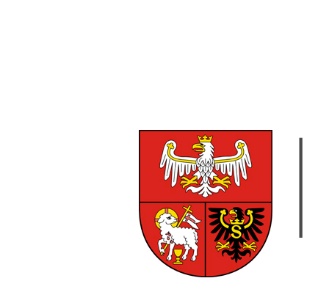 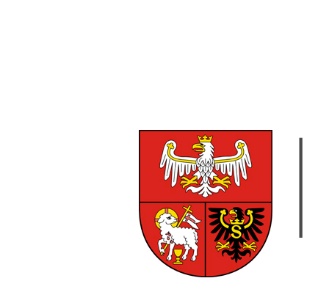 ZP.272.1.101.2023                                                                                                          Olsztyn, dnia 31.08.2023 r.Wykonawcy uczestniczący w postępowaniuINFORMACJA, O KTÓREJ MOWA W ART. 222 UST. 5 USTAWY PZPDotyczy: postępowania o udzielenie zamówienia publicznego, którego przedmiotem jest remont elewacji budynku przy ul. E. Plater 1 w OlsztynieW postępowaniu złożono następujące oferty:Nr ofertyWykonawcaCena oferty (brutto) zł1EXPANCE Sławomir Czapiewski PiłaNIP 7641112038553 5002MEZARIST Michał ZarembskiOlsztyn NIP 5711556823996 130,653Galeria Czystości Jarosław Żentkowski PiłaNIP 7641406745620 286,20